CURRICULUM VITAE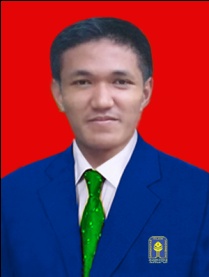 Nama		: Levry Kurniawan TTL		: Ketiau, 23 Maret 1995 Alamat		: Jl. Kaliurang Km. 14,5 Yogyakarta Jenis Kelamin	: Laki-Laki Agama		: Islam Riwayat PendidikanSD	: SD Negeri Ketiau (2001 – 2007) SMP	: SMP Cinta Manis (2007 – 2010) SMA	: SMA Negeri 1 Rantau Alai (2010 – 2013) Perguruan Tinggi	: S1 Statistika Universitas Islam Indonesia (2013 – Sekarang) KeahlianMicrosoft OfficeSoftware Pengolah DataHTMLPHPMYSQLDLLPengalaman Organisasi2013 – Sekarang	: Dewan Pembina Ikatan Keluarga Statistika UII 2014 – 2015	: Staf Divisi Syiar Jama’ah Al-Ghuroba FMIPA UII2015 – Sekarang	: Ketua Umum Jama’ah Al-Ghuroba FMIPA UIIPengalaman Kerja2014 – 2015	: Asisten Dosen Praktikum Algoritma Pemrograman, UII2014 – 2015	: Asisten Dosen Praktikum Basis Data, UII2015 – Sekarang	: Asisten Dosen Praktikum Sistem Informasi Manajemen, UII